西城区教育研修学院小学部研修课程活动通知（2023~2024学年度第一学期）2023年11月6日至2023年11月10日  第十一周序号学科主责研修员活动时间活动地点课程名称活动内容（主题、内容、主讲人）备注1语文王凤红2023.11.9（周四）13:30黄城根小学后广平校区（西城区后广平胡同9号）小学语文四年级上册新课标解读与实践探索1.统编教材四年级上册第六单元教学研究课作课教师及授课内容：北京小学 付玉泽  《牛和鹅》志成小学 于浩    《陀 螺》2.统编教材四年级上册第六单元教学说课发言教师：阜外一小   徐雁博  香厂路小学 张子元   3.现场主持：北京小学 蔡明洋  2语文高雅跃2023.11.9（周四）13:30线下活动地点：北京第二实验小学新文化街校区（北京市新文化街111号 ）新电教室小学语文一年级上册新课标解读与实践探索第四单元整体设计介绍 北京第二实验小学 张莞 《秋天》（第一课时、第二课时）课堂教学  北京第二实验小学 张旸 蒋敏第四单元评价设计介绍          北京第二实验小学 毛颖1.线下：每所学校安排2-3位教师现场参加；2.其余教师在线上观看直播。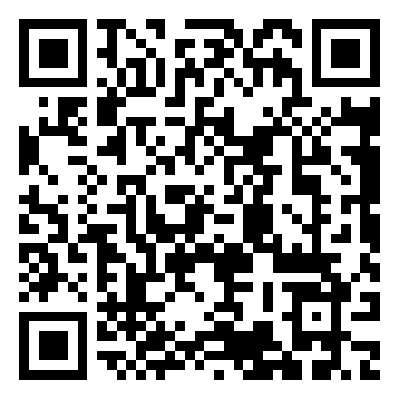 3语文王爱军2023.11.9（周四）14:00西城区教育研修学院东楼第一阶梯教室2023年小学语文新任教师教学设计能力培养策略（1）主题：“聚焦核心素养 打造高效学习课程”案例交流主讲：1.微格教学北京小学红山分校 冯雨昂 一下《要下雨了》黄城根小学附属实验分校 李玉晶 二下《中国美食》北京市正泽学校 季洁 五下《那一刻，我长大了》2.单元说课黄城根小学附属实验分校 卫妍 三上《铺满金色巴掌的水泥道》2023年小学语文新任教师全体参加4英语邢艳利2023.11.10（周五）13:30育翔小学阳光丽景校区二楼大会议室221提升五年级英语教师核心专业素养系列一五年级区级研究课（同课异构）1.现场课：五上M9 U2 She was very happy.育翔小学 陈晨2.说课：借学科融合之力，助学生健康成长——以五上M9 Be a Master of Your Own Feelings为例      育翔小学 李峥  3.说课：指向学生深度学习的单元整体读写教学实践——以五上M9 My Feeling Plog为例  亚太学校 史宇4.微讲座：基于单元整体教学设计的实践研究  邢艳利请五年级英语教师准时出席5音乐刘永霞2023.11.8（周三）13:30北京市西城区教育研修学院第一阶梯教室小学音乐教师单元主题教学研修之指向艺术核心素养的深度学习实践（三）跨学科主题单元教学程郁华教学设计交流刘永霞请每个学校选派两位教师代表参加全区音乐线下研修活动6书法金梅骨干培训时间：2023.11.8（周三）14:00全体教师培训时间：11月8日开始至12月底结束骨干教师培训地点：宣师一附小全体教师培训地点：“杏坛墨缘”微信群指向深度学习的小学书法单元整体教学设计（二）骨干教师培训（四）《善》课堂教学研磨研讨 活动                   金梅全体教师培训（七）“你写我评”毛笔楷书临摹接龙展示交流活动金梅全体教师“你写我评”接龙活动为网络签到，请老师们完成接龙后，在研修网提交作业，进行网络签到。7综合实践黄旭升2023.11.10（周五）13:50北京市西城区志成小学南址（赵登禹路58号）--校门右侧小楼一层美术教室基于新课标“跨学科”理念的综合实践活动设计与实施（三）跨学科主题活动-课堂教学研讨（二）1.	课堂教学展示2.	教学研讨